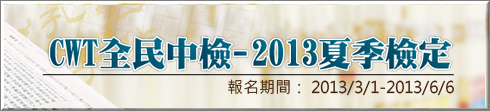 2013 CWT 夏季檢測 3月1日起受理報名 !